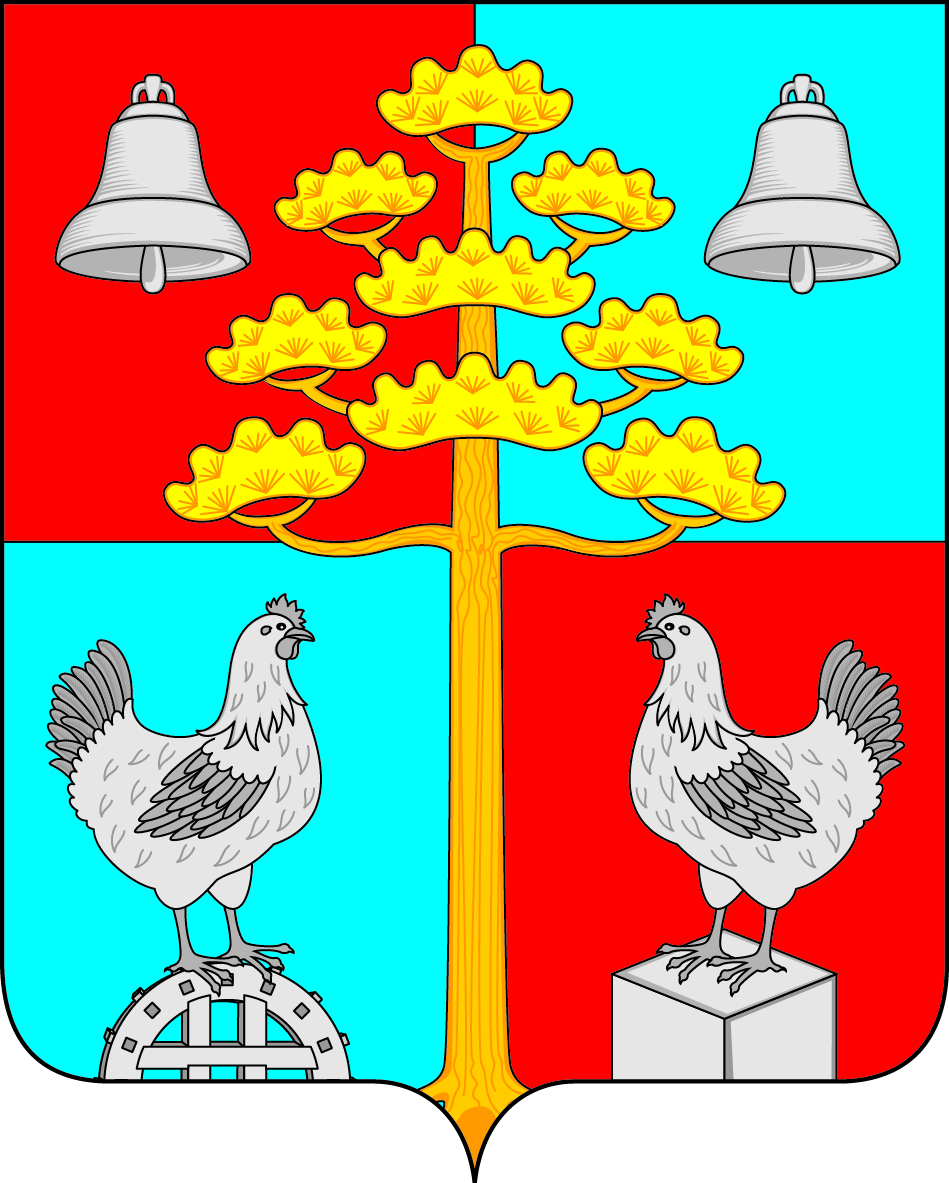 Российская ФедерацияИркутская областьУсольский районДУМА
СЕЛЬСКОГО ПОСЕЛЕНИЯ
СОСНОВСКОГО
МУНИЦИПАЛЬНОГО ОБРАЗОВАНИЯРЕШЕНИЕ  От   31 .03.2021г                                                                                   № 127с. Сосновка«О внесении изменений в решение Думы № 114  от 26.11.2020г. «О налоге на имущество физических лиц»      В соответствии статьи 5 Налогового кодекса РФ, Федерального закона от 06.10.2003 № 131-ФЗ «Об общих принципах организации местного самоуправления в Российской Федерации»,  ст.ст. 31, 46 Устава Сосновского муниципального образования, Дума сельского поселения Сосновского муниципального образования,РЕШИЛА:Внести изменения в решение Думы  сельского поселения Сосновского муниципального образования от 26 ноября 2020 года № 114 «О налоге на имущество физических лиц»:- пункт 9. решения Думы  читать в следующей редакции:       «Настоящее решение вступает в силу не ранее чем  по истечении одного месяца со дня его официального опубликования и не ранее 1-го  числа очередного налогового периода».Глава сельского поселения Сосновского муниципального образования,                                                    Председатель Думы  сельского поселения Сосновского муниципального образования                                        В.С. Мелентьев